A Manganese (II) Dimer Bearing the Reduced Derivatives of Nitronyl NitroxidesDimitris I. Alexandropoulos,*1 Fanmiao Kong,1 Federico Lombardi,1 Peter N. Horton,2 Simon J. Coles2, and Lapo Bogani1 1Department of Materials, University of Oxford16 Parks Road, OX1 3PH, Oxford, UK.2National Crystallography Service, School of Chemistry, University of Southampton, Southampton, UKAbstractWe report the synthesis, magnetic EPR and conducting properties of a new manganese complex [MnII(hfac)2(IMHPhOPh)]2[MnII(hfac)3](IMH2PhOPh) (1), containing the reduced forms (IMHPhOPh and IMH2PhOPh) of the NIT-PhOPh radical (NIT-PhOPh = 2,4‘-benzoxo-4,4,5,5-tetramethylimidazoline-1-oxyl-3-oxide). Magnetic susceptibility studies reveal the presence of weak antiferromagnetic exchange interactions between the metal ions, within the [MnII(hfac)2(IMHPhOPh)]2 unit. The EPR spectra of 1 exhibit simultaneous contributions of both the monomeric [MnII(hfac)3] and dimeric [MnII(hfac)2(IMHPhOPh)]2 species. Conductivity measurements shown that the electrical conduction of 1 is dominated by Ohm’s law, with a conductance value of  S/cm.IntroductionManganese coordination chemistry has been of great interest over the last decades, owing to the applications of manganese complexes in various fields including molecular magnetism1 and bioinorganic chemistry.2 In the latter case, the unique biomimetic and biocatalytic role of manganese complexes is manifested by the presence of a Mn4Ca cluster in the active site of photosystem II in green plants and algae, which catalyzes the light driven water oxidation to dioxygen.2b On the other hand, polynuclear manganese compounds are known to behave as high-spin molecules and/or single molecule magnets (SMMs), since they often possess a large number of unpaired electrons and magnetic anisotropy, arising from the Jahn Teller distortion of MnIII ions. Electron paramagnetic resonance (EPR) spectroscopy has played a crucial role in the determination of the electronic structures of manganese containing complexes in both biological and magnetic systems.3 For example, detailed information about the chemical environment of manganese complexes in metalloenzymes can be obtained by EPR studies, providing valuable information about the type and the mechanism of the chemical reactions that they are involved.4 In addition, EPR spectroscopy offers the potential of directly probing the spin levels in magnetic systems and thus its use is still fundamental for understanding the nature of slow magnetic relaxation in transition metal SMMs.5 SMMs are species that can exhibit slow magnetization relaxation, due to a molecular origin, below a characteristic blocking temperature.1g  Their molecular characteristics also offers the potential for use in quantum computing,6 spintronics7 and high-density memory storage devices7 with unrivaled speeds. For transition metal SMMs, the energy barrier to magnetization reversal (U) is given by S2 |D| or (S2 - 1/4)|D| for integer and half integer spin systems, respectively, where D is the axial anisotropy.1g After the discovery of the first SMM, [Mn12O12(OAc)16(H2O)4] (Mn12OAc)1b, much effort has been directed at the isolation of polynuclear transition metal complexes based on the pivotal idea that an increase of metal nuclearity would maximize the spin ground state and magnetic anisotropy of the compounds.1c, 1g, 8 However, an important parameter that also need to be considered in the design of new SMMs is the exchange coupling constant, J, which is related with the energy separation between the spin group state and the exited states. To that end the metal-radical approach has been developed, in which organic radicals are used as bridging ligands between metal centers, thus, leading to stronger direct magnetic coupling as compared to the indirect super-exchange interactions observed in the case of diamagnetic linkers.9Nitronyl nitroxides10 are a versatile class of stable free radicals that have been widely used as ligands for the design of molecular nanomagnets. They possess a general formula of NIT-R, comprising at least one 2-(40-R)-4,4,5,5-tetramethylimidazoline-1-oxyl-3-oxide unit (NIT) in which an additional -R functional group can be added.11 The two -NO groups of NIT-R radicals are chemically equivalent and can coordinate to metal ions while additional coordinating groups can be introduced through the -R substituent, resulting in the formation of zero-dimensional metal complexes of various nuclearities as well as extended solids where the magnetic interactions can extend in just one molecule, along a chain, in a plane or in the whole crystal.12 Magnetically, NIT-R radicals possess one unpaired electron which is mainly delocalized over the π* orbitals of the two -NO groups and, upon coordination, it can be in direct contact with the metal spin carriers, giving rise to strong metal-radical direct exchange coupling and SMM or single chain magnet (SCM) behavior, depending on the dimensionality.13 Furthermore, recent studies revealed that NIT radicals containing aromatic -R groups can exhibit interesting electrical conductivity properties due to the presence of intermolecular π stacking between the NIT moiety and the aromatic ring of the phenyl substituent.14With these thoughts in mind, we investigated the self-assembly reactions between MnII metal ions and NIT-PhOPh radical (Scheme 1). NIT-PhOPh radical has been successfully employed in lanthanide chemistry to afford monomeric and polymeric species with fascinating magnetic properties.15 However, the use of NIT-PhOPh radical with transition metal ions is very limited. Herein, we report the high-yield synthesis, structure, and magnetic properties of a new manganese complex [MnII(hfac)2(IMHPhOPh)]2[MnII(hfac)3](IMH2PhOPh) (1), containing both the reduced, IMHPhOPh, and the reduced protonated, IMH2PhOPh, form of the NIT-PhOPh radical. The crystal structure of 1 is composed of three components, a monometallic complex, a bimetallic complexe, and an organic molecule, and it is stabilized via intermolecular interactions between the different moieties. Thus, 1 represents a rare example of a three-component co-crystal while it is a promising candidate for electronic conduction studies since the presence of many non-covalent interactions could favour the formation of intermolecular electron channels.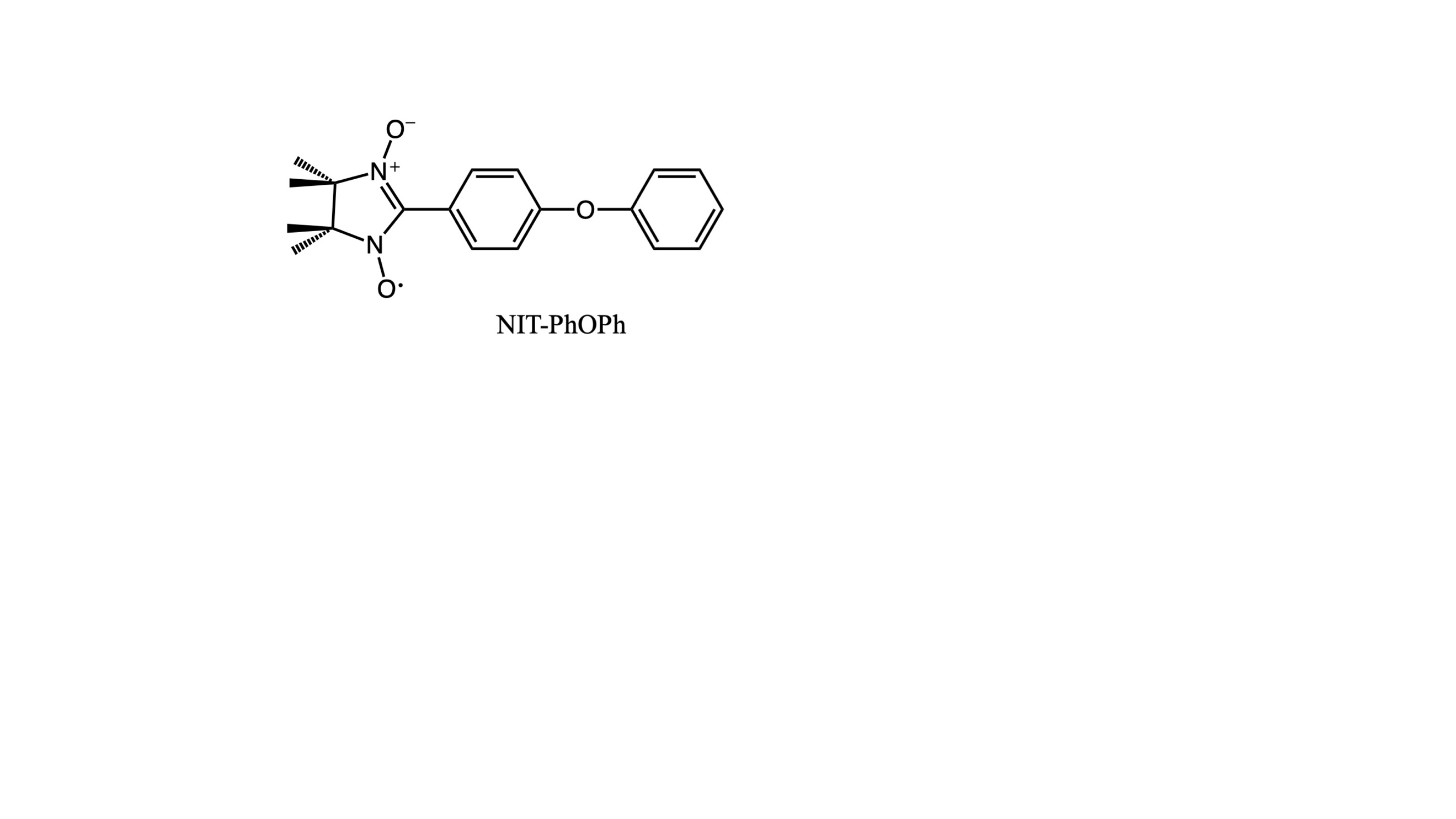 Scheme 1. Structural formula and abbreviation of the nitronyl nitroxide radical ligand discussed in the text.2. Experimental 2.1. SynthesesAll manipulations were performed under aerobic conditions using materials (reagent grade) and solvents as received. The starting materials NIT-PhOPh10b and Mn(hfac)2.2H2O16 were prepared according to literature procedures.2.1.1. [MnII(hfac)2(IMHPhOPh)]2[MnII(hfac)3](IMH2PhOPh) (1). To a stirred, boiling solution of dry n-heptane (50 mL) was added solid Mn(hfac)2.2H2O (0.05 g, 0.1 mmol). The resulting pale yellow solution was stirred for a further 20 min at 120°C, after which time it was cooled down to 75°C, and solid NITPhOPh radical (0.03 g, 0.1 mmol) was slowly added. CH2Cl2 (3 mL) was added, and the dark blue solution was left to stand undisturbed. Slow evaporation of the solvent gave dark green crystals of 1 after a day which were collected by filtration and dried in air. The yield was 50%. Anal. Calc. for C92H74N6O20F42Mn3 (1): C, 43.39; H, 2.93; N, 3.30 %. Found: C, 43.45; H, 2.78; N, 3.32 %. Selected ATR data (cm-1): 1645 (m), 1617 (w), 1590 (w), 1553 (w), 1526 (m), 1505 (m), 1488 (m), 1402 (w), 1380 (w), 1344 (w), 1306 (w), 1246 (s), 1195 (s), 1136 (s), 1026 (w), 1007 (w), 949 (w), 911 (w), 894 (w), 876 (w), 856 (w), 839 (w), 793 (m), 770 (w), 752 (w), 742 (w), 727 (w), 695 (w), 662 (s), 583 (m), 551 (w), 526 (w), 489 (w), 459 (w).2.2. Single crystal X-ray crystallographyTable 1. Crystallographic data for complex 1.A green plate-shaped crystal of 1 with dimensions 0.070 × 0.040 × 0.015 mm3 was mounted on a MITIGEN holder in perfluoroether oil. Data were collected using a Rigaku FRE+ diffractometer equipped with VHF Varimax confocal mirrors and an AFC12 goniometer and HyPix 6000 detector, equipped with an Oxford Cryosystems low-temperature device operating at T = 100(2) K. Cell determination, data collection, data reduction, cell refinement and absorption correction were carried out using CrysAlisPro17. The structure was solved with the ShelXT18 structure solution program using the Intrinsic Phasing solution method and by using Olex219 as the graphical interface. The models were refined with version 2018/3 of ShelXL20 using Least Squares minimisation. All non-hydrogen atoms were refined anisotropically. Most hydrogen atom positions were calculated geometrically and refined using the riding model, but some hydrogen atoms were refined freely. Several of the CF3 groups in the crystal structure are disordered, each refined as 2 possible orientations.2.3. Spectroscopic Measurements Infrared spectra were obtained using a PerkinElmer Spectrum Two FT-IR Spectrometer. EPR measurements were performed with a Bruker Elexsys E680 spectrometer equipped with a dielectric-ring resonator Bruker ER 4118X-MD5, and an Oxford Instruments CF9350 cryostat with an ITC503 controller2.4. Magnetic Measurements Variable-temperature direct current (dc) magnetic susceptibility data were collected on a Quantum Design MPMS-XL SQUID magnetometer equipped with a 7 T magnet and operating in the 2-300 K range. The diamagnetic contribution of the sample holder was subtracted from the raw data. Pascal’s constants21 were used to estimate the diamagnetic corrections, which were subtracted from the experimental susceptibilities to give the molar paramagnetic susceptibilities (χΜ).2.5. Electronic Conduction Measurements The electrical conductivity of the system was measured with a home-made setup consisting of a two-point probe tester capable of detecting ultra-high-resistance. The crystal was put on a glass plate, then silver paste was used to make good contact between crystal sample and probes. To ensure reproducibility of the data, repeated sweep measurements were carried out for multiple samples. We used Keithley 6517 A to sweep the DC voltage back and forth from -100 V to 100 V. The current reading reaches 20 fA resolution. Among all the crystals we measured, four samples with comparable sizes were chosen and we did six sweep cycles for each of them. The distance between silver paste and the electrical contacting area were measured under microscope, using a ruler with 0.1 mm resolution. The final conductance value is obtained by averaging all of the repeated measurements.3. Results and discussion3.1. SynthesisThe reaction scheme Mn(hfac)2/NIT-PhOPh was studied. High spin Mn(II) ions, due to their  relatively isotropic ground state, are excellent candidates for probing the magnetic anisotropy of specific coordination geometries in monometallic complexes 22 while they allow the development of magneto structural correlations in polynuclear compounds. 23 In the case of higher dimensionality species, Mn(II) compounds have provided model examples of one-dimensional Heisenberg magnets, especially when Mn(II) ions are bridged by NIT radicals.24 Indeed, the general reaction scheme Mn(II)/NIT-R has been very flexible and several structures of various dimensionalities, depending on the -R substituent, have been reported. 11d, 24-25 Herein, we used the NIT-PhOPh radical since previous work15 with rare earth ions has shown that this radical possesses two electron rich phenyl rings, that are separated by an ether group, which can be involved in stacking interactions with the hfac ligands, favouring the formation of chains and providing interesting supramolecular features. The main weakness of this ligand, as for all NIT radicals, is the poor Lewis basicity which limits the coordination affinity to metal ions. To that end, Mn(hfac)2 starting material, containing the electron withdrawing hexafluoroacetylacetonate (hfac) ancillary group, has been employed in order to enhance the binding of the NITPhOPh radical. In addition, the hfac groups occupies four coordination cities of the Mn(II) ions, leaving only two positions available for complexation with the radical, and thus, do not allow an increase in dimensionality beyond molecular complexes or chain-like compounds.To that end, the stoichiometric reaction (1:1) of Mn(hfac)2·2H2O and NITPhOPh in boiling n-heptane produced dark green crystals of [MnII(hfac)2(IMHPhOPh)]2[MnII(hfac)3](IMH2PhOPh) (1),here IMHPhOPh is the three electron reduced form of the NITPhOPh nitronyl-nitroxide starting material, and IMH2PhOPh is the protonated form of IMHPhOPh ligand, in 70% yield. The chemical and structural identity of the compound was confirmed by single-crystal X-ray crystallography and IR spectral data. The formula of 1 is based on metric parameters, charge-balance considerations, and bond valence sum (BVS) calculations on the Mn atoms.The ligand IMHPhOPh was not initially added to the reaction but it was generated in situ from the NITPhOPh nitronyl nitroxide starting material in the presence of MnII ions. The conversion of NITPhOPh nitronyl nitroxide radical to the diamagnetic IMHPhOPh ligand includes a reduction of the nitronyl nitroxide radical to imino nitroxide radical (IMPhOPh) followed by another reduction of the latter to the diamagnetic IMHPhOPh moiety, which can exist in either the hydroxylamino or the amine-N-oxide form (Scheme 2). In this structure, the amine-N-oxide form of the IMHPhOPh ligand is favored since its oxygen atom is bridging the two metal ions. Similar transformations have been observed for other nitronyl nitroxide radicals and it is now well established that manganese ions in low oxidation states are essential for the reduction of nitronyl nitroxide radicals, however the mechanism of such reactions is still not clear.26 Further evidence for the absence of the radical character of the IMHPhOPh ligand is provided by the N-O bond distance, 1.370(2) Å, which is significantly longer that the corresponding distance found in free or coordinated nitronyl nitroxides, ranging from 1.25 to 1.32 Å, and consistent with reports for analogous reduced radicals.26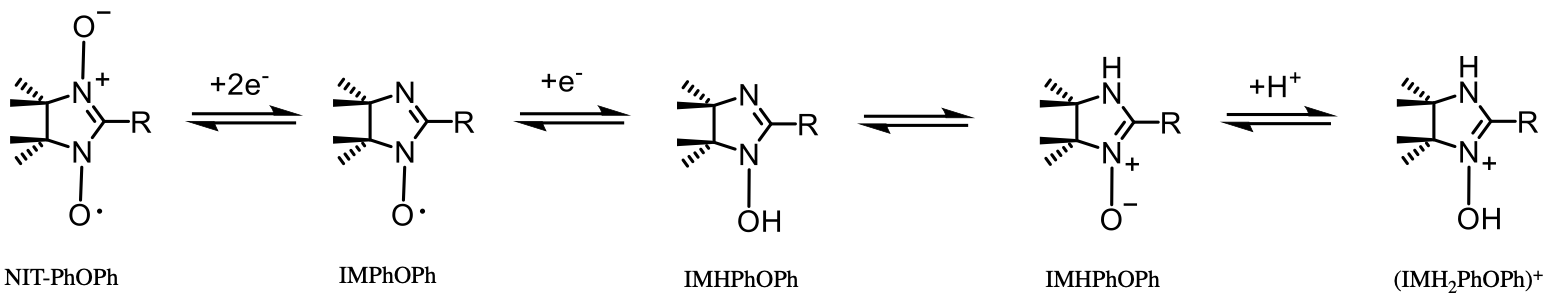 Scheme 2. Redox process of the NIT-PhOPh radical.3.2. Description of the Structure	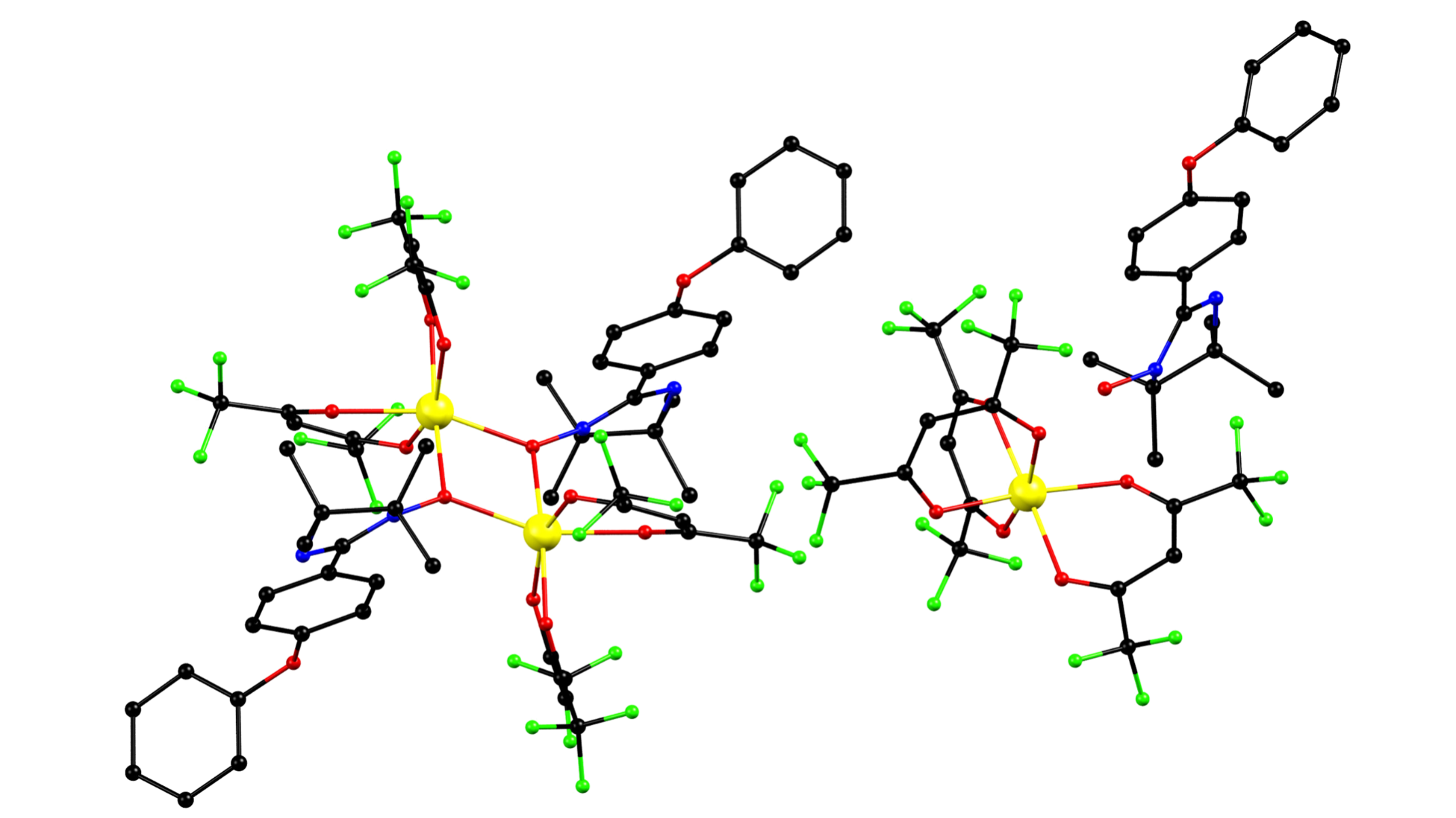 Figure 1. Crystal structure of 1, showing the simultaneous presence of the monomer and dimer systems. H atoms were omitted for the sake of clarity. Color scheme: Mn, yellow; O, red; N, blue; F, green; C, black.Complex 1 crystallizes in the triclinic space group P. The crystal structure and a labelled representation of 1 is presented in Figures 1 and 2, respectively. The asymmetric unit features one half of the bimetallic [Mn(hfac)2(IMHPhOPh)]2 complex, with the remainder related through an inversion center. The bimetallic complex in 1 crystallizes with a [MnII(hfac)3]- anion and a (IMH2PhOPh)+ cation (Figure 1). This is an interesting supramolecular feature of 1 since crystals containing more than two components are rare and have been observed mainly in organic systems. Formation of multicomponent crystals or co-crystals27 has gained significant attention over the past years due the fact that the co-crystallized materials can improve the physicochemical properties of the single molecular components without altering their chemical integrity28 . In general, crystal engineering principles 29 are employed for the formation of a co-crystal consisting of an active compound and a selected co-crystal precursor which will transfer the desired property to the new system.30 This strategy has been successful in the case of organic molecules and there are several reports demonstrating that co-crystallization of two different organic molecules is affecting the pharmaceutical,31 magnetic,32 optical,33 or, mechanical34 properties of the new structure. However, incorporation of metal coordination compounds into co-crystals is often challenging since metal complexes usually possess a variety of coordination modes and thus different crystallization kinetics and lattice packing forces. 35 Charge considerations require a formal MnII description for both the bimetallic and the monometallic units in 1 which is further supported by the Mn-O bond distances (all >2.132(2) Å) which clearly indicate the presence of MnII ions in both units. The assignment of the Mn oxidation state is confirmed by BVS36 calculations (Table 2). Compound 1 constitutes a rare example of a three-component co-crystal in which two different metal complexes, a monometallic and a bimetallic one, are crystallized together with an organic molecule and interact exclusively through non-covalent interactions.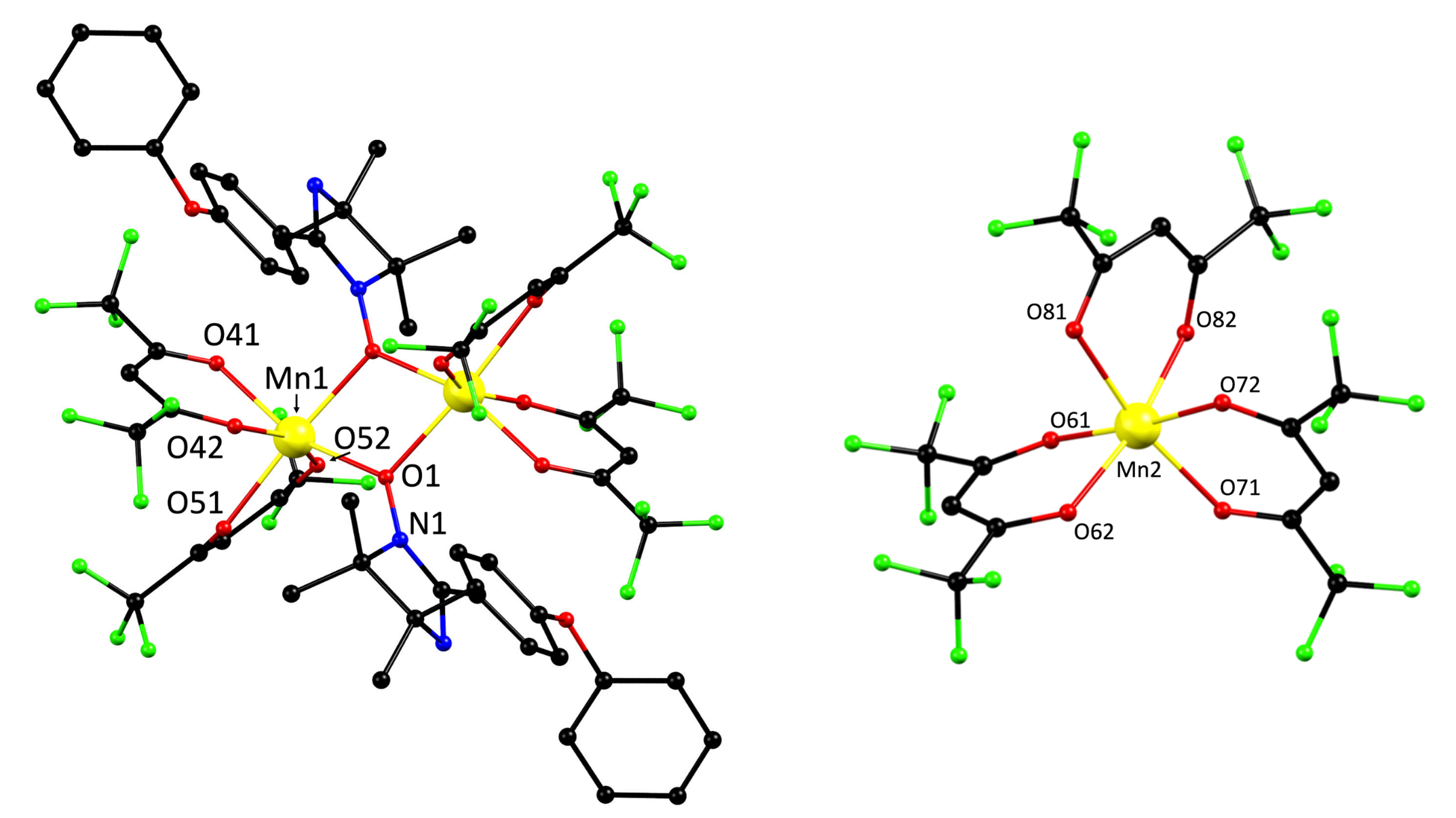 Figure 2. Labeled representation of the bimetallic [Mn(hfac)2(IMHPhOPh)]2 complex (left) and the [MnII(hfac)3]- anion of 1. H atoms were omitted for the sake of clarity. Color scheme: Mn, yellow; O, red; N, blue; F, green; C, black.Table 2. Bond valence sum (BVS)a calculations for Mn atoms in 1.aThe underlined value is the one closest to the charge for which it was calculated. The oxidation state is the nearest whole number to the underlined value. In the bimetallic complex, the two Mn(hfac)2 units are doubly bridged by the O-donor atoms of the IMHPhOPh ligand. Each Mn atom is 6-coordinate, possessing a distorted octahedral geometry, with four coordination sites being occupied by two chelating hfac groups and the remaining two positions being filled by the O atoms of two bridging IMHPhOPh ligands. The Mn-O distances are ranging from 2.123(2) to 2.204(2) Å, in agreement with those reported for other MnII-containing compounds.37 A close inspection of the supramolecular interactions revealed that the bimetallic complex is organized in pseudo 1-D chains due to the presence of non-covalent intermolecular F…F interactions between the CF3 groups of the hfac ligands (Figure 3a) with a distance of 2.639(2) Å. The intramolecular Mn···Mn separation is 3.532(2) Å, with the closest intermolecular Mn···Mn contact being 10.184(2) Å. 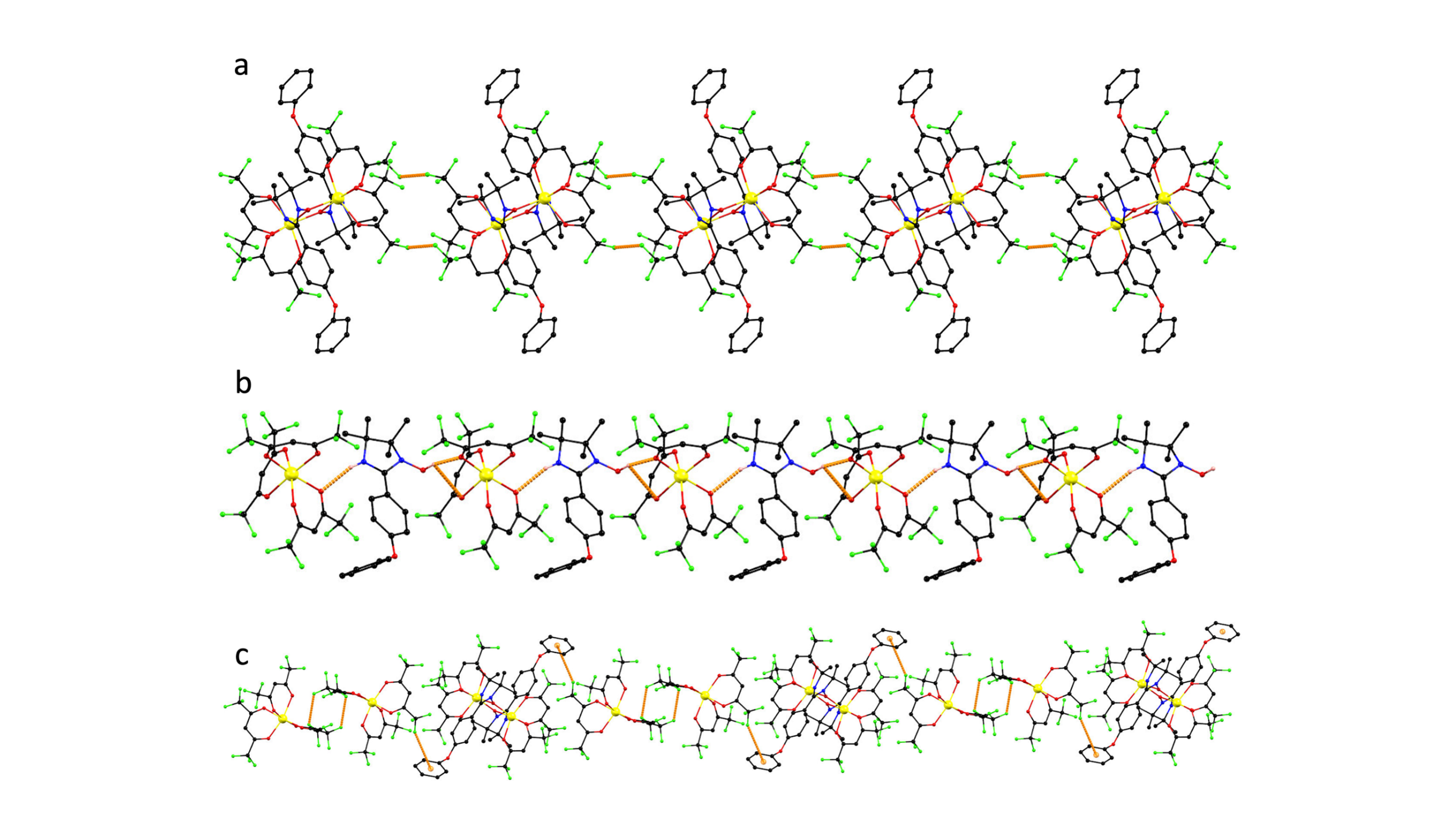 Figure 3. Intermolecular interactions in 1. (a) F…F interactions between the CF3 groups of the hfac ligands in the bimetallic complex, (b) hydrogen bonding interactions between hfac groups of the [MnII(hfac)3]- mononuclear moiety and the free (IMH2PhOPh)+ cations and (c) CF3…π interaction between [MnII(hfac)3]- monomer and [Mn(hfac)2(IMHPhOPh)]2 bimetallic complex. Color scheme: Mn, yellow; O, red; N, blue; F, green; C, black; H, salmon.In the homoleptic [MnII(hfac)3]- mononuclear moiety, the central Mn ion is in a distorted octahedral geometry and it is surrounded by the oxygen donor atoms of three chelating hfac ligands. The Mn-O bond distances in the anion of 1 are in the same range (average value 2.153(2) Å) with values previously reported for other complexes containing the [MnII(hfac)3]- unit37, significantly longer that those found in neutral [MnIII(hfac)3] species.38 Another notable difference between the latter species and the anion of 1 is the lack of the Jahn-Teller distortion observed in 1, which further supports the presence of MnII ion in the mononuclear moiety of 1.39 The oxygen atoms of the hfac groups of the [MnII(hfac)3]- mononuclear moiety are involved in intermolecular hydrogen bonding interactions with the free (IMH2PhOPh)+ cations. Indeed, the (IMH2PhOPh)+ cation interacts with the O atoms of three different hfac groups through both the -NH and the -OH groups, involving the (IMH2PhOPh)+ O atom, O21, and the N atom, N22 as the donors, and the hfac O atoms, O62, O72, and O82 as the acceptors, with relatively short -NH…O and -OH…O hydrogen bonding distances (-NH…O 2.900(2) Å, -OH…O 2.670(2) Å, and -OH…O 2.818(2) Å) (Figure 3b). In addition, a close inspection of the intermolecular contacts in 1 revealed the presence of non-covalent F…F interactions between the CF3 groups of the hfac ligands of the [MnII(hfac)3]- mononuclear moiety with a distance of 2.877(2) Å. The [MnII(hfac)3]- is also connected intermolecularly with the bimetallic [Mn(hfac)2(IMHPhOPh)]2 complex through CF3…π interactions (Figure 3c) between the hfac groups and the phenyl substituent of the coordinated IMHPhOPh ligand (3.650(2) Å). The closest intermolecular Mn1…Mn1 contact is 8.060(2) Å, with the Mn1…Mn2 separation being 10.740(2) Å.3.3. Magnetic StudiesVariable temperature direct current (dc) magnetic susceptibility measurements were performed on powdered polycrystalline sample of 1 in a 0.1 T field and in the 2 - 300 K range. The MT versus T plot is depicted in Fig. 4. For 1, the experimental χΜT value (12.9(2) emu K mol-1) at 300 K is in good agreement with the expected one (13.1 emu K mol-1) for three non-interacting MnII ions. Upon cooling, χΜT slightly decreases till 100 K, below which temperature χΜT decreases more rapidly, reaching a minimum value of 1.4(2) emu K mol-1 at 2 K. The overall magnetic response of 1 is suggestive of the presence of weak antiferromagnetic coupling between the MnII ions within the dimeric unit of 1. In order to estimate the intramolecular magnetic exchange interactions between the metal ions of bimetallic complex the magnetic susceptibility data for 1 were fit using PHI40 program, using the following spin Hamiltonian: .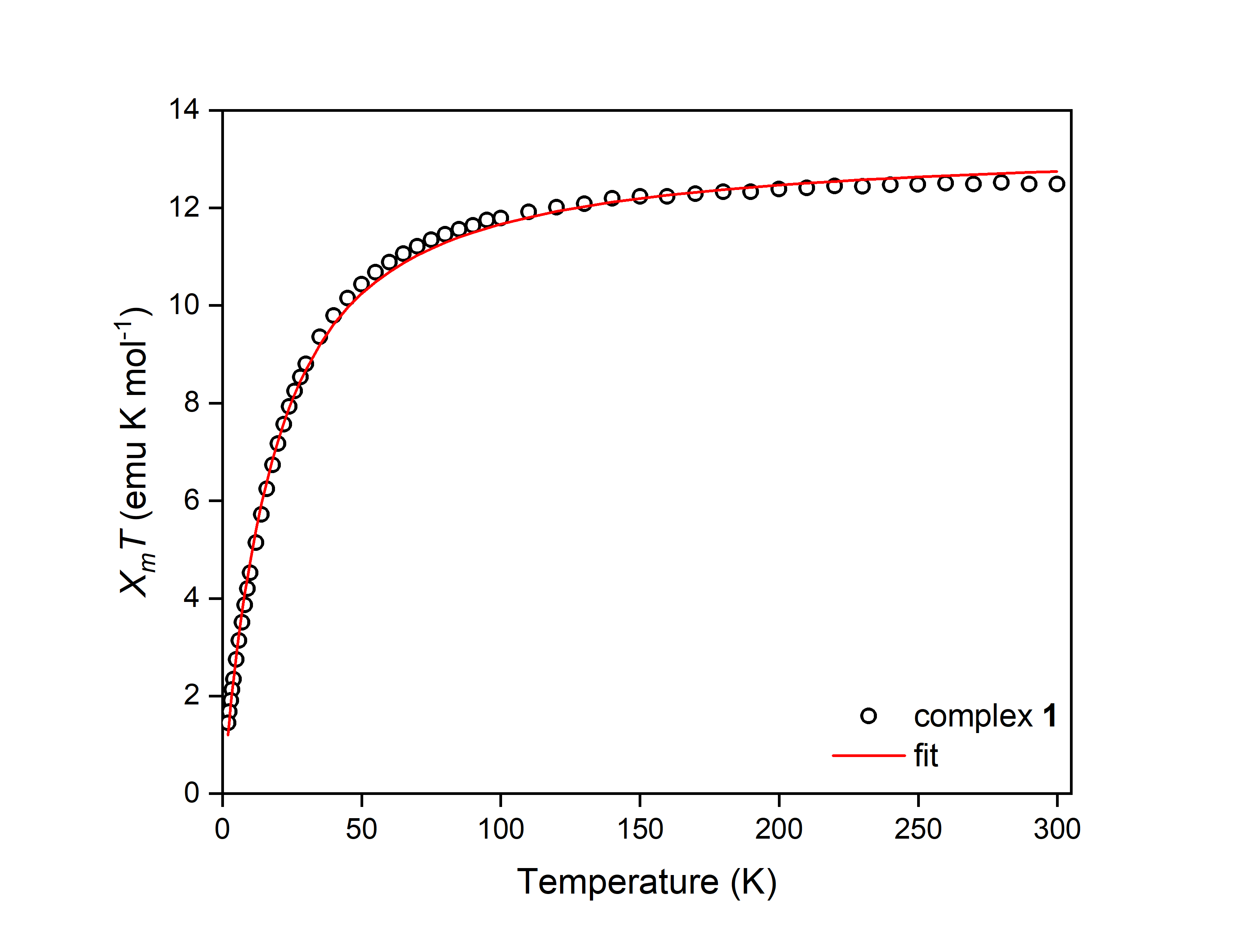 Figure 4. Temperature dependence of the χMT product for 1, red solid line represents the fit of the data using PHI program (fitting parameters: J = -0.79(1) cm-1 and g = 2.04(1)).The fit gave the following parameters: J = -0.79(1) cm-1 and g = 2.04(1). Inclusion of an intermolecular exchange constant of up to zJ = - 0.01 cm-1 did not improve the fitting and gave nearly identical J values. These results reveal the presence of weak antiferromagnetic interactions between the MnII ions in the dimeric unit of 1. The obtained coupling constant is similar with values reported for Mn(II) complexes with the same topology containing other reduced imino nitroxide radicals (IMH-R) like the furfural (-0.86 cm-1)26c and the phenyl (-0.88 cm-1) 26a, 26b derivatives while it is lower than that observed for the reduced bithiophene (-1.55 cm-1)26d derivative. As expected, the value of Mn(II)-Mn(II) exchange in the dimeric unit of 1 is considerably lower than those reported for the Mn(II)-radical exchange in similar systems using nitronyl nitroxide (-50 cm-1 and -71 cm-1 for the 4-fluorophenyl41 and methyl42 analogues, respectively) or imino nitroxide (-9.36 cm-1 for 4-chlorophenyl26e) radicals.3.4. Electron Paramagnetic Resonance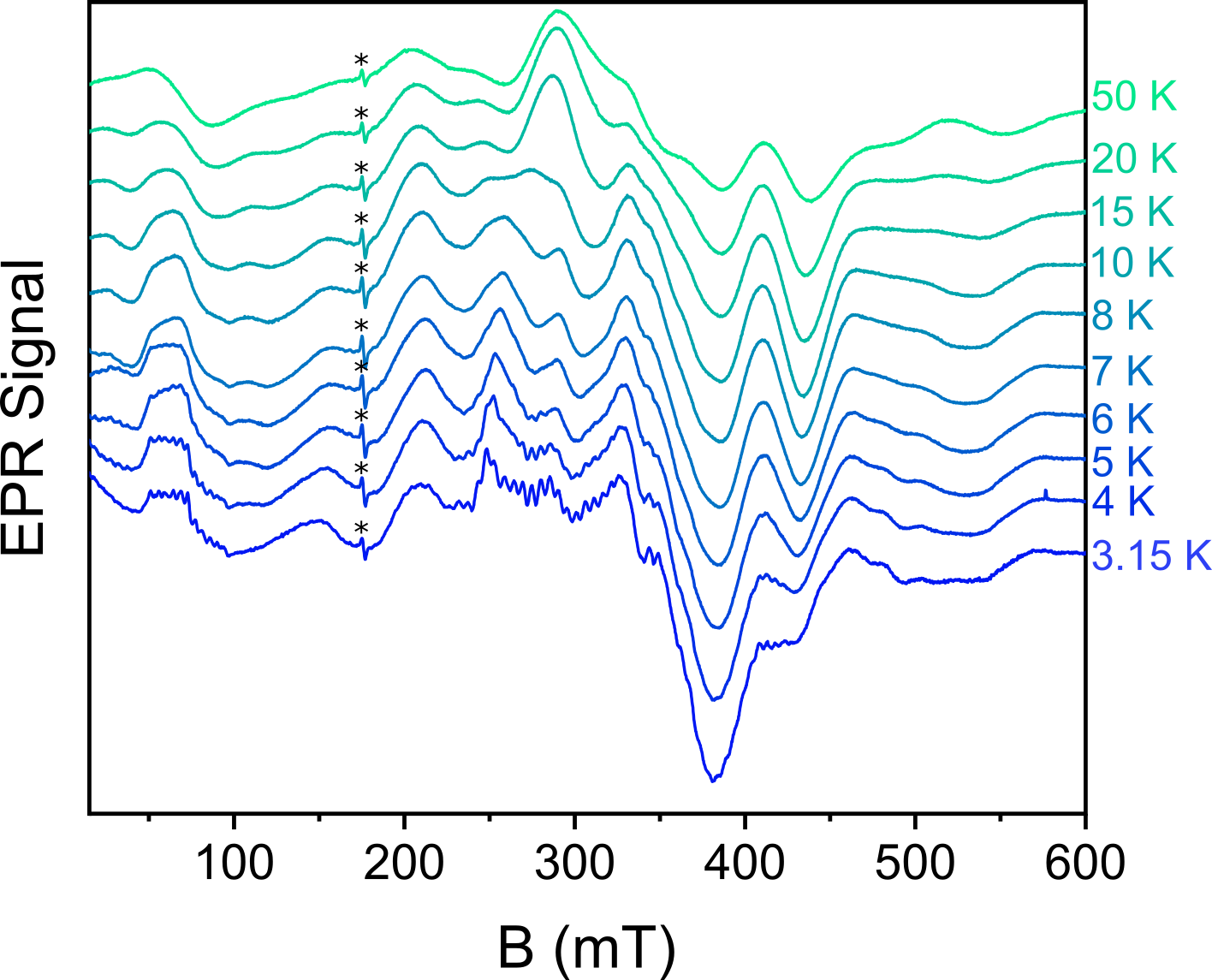 Figure 5. Variable temperature EPR data of 1 in powder. The spectra are arbitrarily shifted vertically for clarity. The asterisk marks an impurity from the resonator.EPR spectroscopy has been a powerful technique for elucidating the magnetic properties of manganese containing compounds. 22b, 43 High-spin mononuclear Mn(II) complexes have a ground state of S = 5/2 while zero-field-splitting (ZFS) lifts the degeneracy of the ground state, generating three Kramer’s doublets |±1/2〉, |±3/2〉and, |±5/2〉. 43n  On the other hand, bimetallic Mn(II) compounds possess an effective spin ground of S = 5 which can be split to electron-spin energy levels associated with integer spin values ranging from 0 to 5. Bimetallic Mn(II) compounds show a characteristic 11-line hyperfine pattern in EPR spectra due to the interaction with two Mn nuclei (I = 5/2), which is broad and strongly temperature dependent.43l Analysis of their EPR spectra offers the opportunity to determine important parameters, including the strength of the exchange coupling, dipolar couplings, and the g-factor.  The spectra in Figure 5 show the EPR signal of a polycrystalline powder of 1 at different temperatures. The spectra can be interpreted as a superposition of signals from a Mn monomer and an independent Mn dimer. The Mn monomer has S = 5/2, while the dimer can be treated as an effective spin S = 5. The antiferromagnetic 2J coupling in the dimer (-1.58 cm-1 as measured by SQUID) is larger than the frequency of the measurements (0.324 cm-1), hence placing the system in a regime where the microwaves cannot drive transition between states of different S.Due to the large number of simultaneous contributions, we were unable to extract the parameters of the monomer and the dimer, but we can offer a qualitative explanation. States with different S get populated increasing the temperature and their contribution is matched in the spectra. At 3.15 K the contribution from the dimer comes from the S = 1, S = 2, and S = 3 states. Particularly, the 11 lines at 60 mT are a signature of the  transition of the S = 1 state mixed with the isotropic hyperfine coupling of two Mn nuclei. The intensity of this transition quickly decreases when increasing the temperature, and already at 6 K the hyperfine pattern disappears because the S = 1 state gets depopulated in favor of higher spin states. Similarly, the hyperfine lines between 250 and 350 mT that are related to the S = 2 level, also decrease in intensity when the state is depopulated.  On the other hand, the peaks at 280 and 440 mT increase in intensity since they represent the contribution of S = 4 and S = 5.3.5. Electrical Conductivity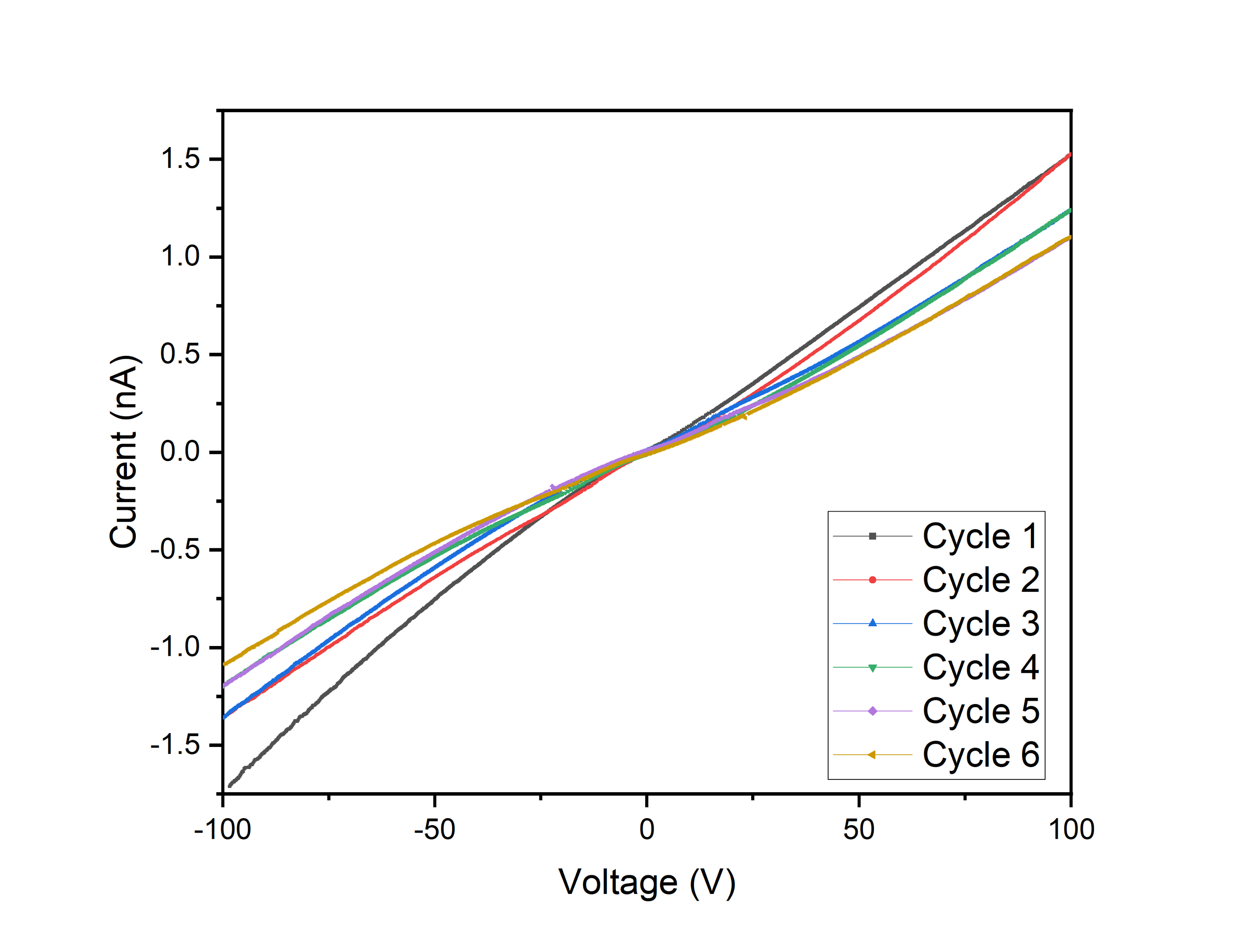 Figure 6. Current-Voltage characteristic of 1 showing six repeated cycles. The voltage sweeping rate is 0.2 V/s.Recently, molecular magnetic materials have been proposed for applications in the area of spintronics where the magnetic properties can be used to tune the transport properties of electronic devices.44 A central challenge in the design of such materials is the presence of intra- and inter-molecular electronic channels which can be tuned by using rational chemical design. Compound 1 is a promising candidate for electronic conduction studies since the presence of many non-covalent interactions between the three different components is indicative of the presence of possible intermolecular electron channels. In addition, we have shown, previously, that NIT-R radicals containing aromatic -R substituents, like the NIT-PhOPh radical used here, do not exhibit the typical Mott insulator behaviour but they possess electron transport channels due to the intermolecular π stacking between the aromatic ring of the phenyl substituent and the delocalized NIT moiety.14 To that end experiments were performed in order to investigate the transport characteristics of 1.Figure 6 shows an example of the I-V curve for a single crystal of 1. A low sweeping rate was used for all the measurements to minimize the hysteresis effect. The curves are almost straight lines, indicating that the electrical conduction is dominated by Ohm’s law in 1. Considering the crystal structure, the charge carriers in a single crystal of 1 should be mostly localized, and the transport includes both intramolecular and intermolecular hopping.45 Space Charge Limited Transport (SCLT)46 was initially expected, because intermolecular hopping usually comes with large energy barrier, and results in very low carrier mobility.14 However, SCLT was not observed in 1,  possibly due to the presence of strong intermolecular interactions, for instance the F…F, CF3… interactions and hydrogen bonding. The slight degradation of the conductance that observed over repeated sweeping cycles (Figure 6) can be mainly attributed to the damaged contact interface under prolonged bias voltage stress.  Therefore, we tried to eliminate the measuring time for each crystal by performing short experiments. From averaging the slopes from totally 24 sweeping curves, and then calculate the conductance value, which is  S/cm. This value is considerably lower than those reported for other systems containing only NIT-R radicals,14 or molecular clusters, like Mn12 and Fe8,47 or extended systems.48   4. ConclusionsIn summary, a new manganese (II) dimer, [Mn(hfac)2(IMHPhOPh)]2, bridged by the oxygen atoms of the diamagnetic IMHPhOPh ligand, which derived from the reduction of the NIT-PhOPh radical. Interestingly, the bimetallic complex crystallizes with a [MnII(hfac)3]- anion and a (IMH2PhOPh)+ cation. A close inspection of the crystal structure of 1 revealed the presence of non-covalent intermolecular interactions between all three species. Complex 1 exhibits an overall antiferromagnetic behavior while fitting of the experimental data reveal a coupling constant of J = -0.79(1) cm-1 for the MnII dinmer. Transport measurements reveal good conductivities and Ohmic behavior, with little evidence of other effects such as surface limited conductance. This might be linked to the presence of reduced radical species and offers engineering perspectives for the development of conduction-based systems that display magnetic properties. Work in progress includes the extension of this work using other nitronyl-nitroxide radicals, with various substituents, in order to gain access to radical-bridged manganese compounds.AcknowledgementsWe acknowledge funding from the European Union (ERC-CoG-773048-MMGNRs), the Royal Society (University Research Fellow and URF grant), UK-EPSRC EP/L011972/1, EPSRC (Grant No. EP/N509711/1 and EP/R042594/1) and QuEEN grant (EP/N017188/1).Appendix A. Supplementary dataCCDC 2096733 contains supplementary X-ray crystallographic data for 1. This data can be obtained free of charge via http://www.ccdc.cam.ac.uk/conts/retrieving.html, or from the Cambridge Crystallographic Data Centre, Union Road, Cambridge, CB2 1EZ; fax(+44) 1223-336-033 or email: deposit@ccdc.cam.ac.uk.References:1.	aR. Sessoli, D. Gatteschi, A. Caneschi and M. A. Novak, Nature, 1993, 365, 141-143; bR. Sessoli, H. L. Tsai, A. R. Schake, S. Wang, J. B. Vincent, K. Folting, D. Gatteschi, G. Christou and D. N. Hendrickson, Journal of the American Chemical Society, 1993, 115, 1804-1816; cG. Christou, D. Gatteschi, D. N. Hendrickson and R. Sessoli, MRS Bulletin, 2000, 25, 66-71; dD. Gatteschi and R. Sessoli, Angewandte Chemie International Edition, 2003, 42, 268-297; eA. J. Tasiopoulos, A. Vinslava, W. Wernsdorfer, K. A. Abboud and G. Christou, Angewandte Chemie International Edition, 2004, 43, 2117-2121; fC. J. Milios, A. Vinslava, W. Wernsdorfer, S. Moggach, S. Parsons, S. P. Perlepes, G. Christou and E. K. Brechin, Journal of the American Chemical Society, 2007, 129, 2754-2755; gR. Bagai and G. Christou, Chemical Society Reviews, 2009, 38, 1011-1026.2.	aG. Christou, Accounts of Chemical Research, 1989, 22, 328-335; bS. Mukhopadhyay, S. K. Mandal, S. Bhaduri and W. H. Armstrong, Chemical Reviews, 2004, 104, 3981-4026; cJ. Raymond and R. E. Blankenship, Coordination Chemistry Reviews, 2008, 252, 377-383; dJ. G. McAlpin, T. A. Stich, W. H. Casey and R. D. Britt, Coordination Chemistry Reviews, 2012, 256, 2445-2452; eM. D. Kärkäs, O. Verho, E. V. Johnston and B. Åkermark, Chemical Reviews, 2014, 114, 11863-12001; fF. Yu, V. M. Cangelosi, M. L. Zastrow, M. Tegoni, J. S. Plegaria, A. G. Tebo, C. S. Mocny, L. Ruckthong, H. Qayyum and V. L. Pecoraro, Chemical Reviews, 2014, 114, 3495-3578; gK. J. Young, B. J. Brennan, R. Tagore and G. W. Brudvig, Accounts of Chemical Research, 2015, 48, 567-574; hB. Gerey, E. Gouré, J. Fortage, J. Pécaut and M.-N. Collomb, Coordination Chemistry Reviews, 2016, 319, 1-24; iM. M. Najafpour, I. Zaharieva, Z. Zand, S. Maedeh Hosseini, M. Kouzmanova, M. Hołyńska, I. Tranca, A. W. Larkum, J.-R. Shen and S. I. Allakhverdiev, Coordination Chemistry Reviews, 2020, 409, 213183; jA. J. Wu, J. E. Penner-Hahn and V. L. Pecoraro, Chemical Reviews, 2004, 104, 903-938; kS. Signorella and C. Hureau, Coordination Chemistry Reviews, 2012, 256, 1229-1245; lA. J. L. Villaraza, A. Bumb and M. W. Brechbiel, Chemical Reviews, 2010, 110, 2921-2959.3.	R. D. Dowsing and J. F. Gibson, The Journal of Chemical Physics, 1969, 50, 294-303.4.	aG. H. Reed and M. Cohn, Journal of Biological Chemistry, 1970, 245, 662-664; bG. H. Reed and G. D. Markham, in Biological Magnetic Resonance: Volume 6, eds. L. J. Berliner and J. Reuben, Springer US, Boston, MA, 1984, DOI: 10.1007/978-1-4615-6546-8_3, pp. 73-142; cW. R. Hagen, Coordination Chemistry Reviews, 1999, 190-192, 209-229; dJ. Krzystek, A. Ozarowski and J. Telser, Coordination Chemistry Reviews, 2006, 250, 2308-2324; eT. A. Stich, S. Lahiri, G. Yeagle, M. Dicus, M. Brynda, A. Gunn, C. Aznar, V. J. Derose and R. D. Britt, Appl Magn Reson, 2007, 31, 321-341; fA. I. Poddel'sky, V. K. Cherkasov and G. A. Abakumov, Coordination Chemistry Reviews, 2009, 253, 291-324; gD. M. Gagnon, R. C. Hadley, A. Ozarowski, E. M. Nolan and R. D. Britt, The Journal of Physical Chemistry B, 2019, 123, 4929-4934.5.	D. Gatteschi, A. L. Barra, A. Caneschi, A. Cornia, R. Sessoli and L. Sorace, Coordination Chemistry Reviews, 2006, 250, 1514-1529.6.	R. Vincent, S. Klyatskaya, M. Ruben, W. Wernsdorfer and F. Balestro, Nature, 2012, 488, 357.7.	aL. Bogani and W. Wernsdorfer, Nature Materials, 2008, 7, 179; bM. Urdampilleta, S. Klyatskaya, J. P. Cleuziou, M. Ruben and W. Wernsdorfer, Nat. Mater., 2011, 10, 502.8.	aG. Aromí and E. K. Brechin, in Single-Molecule Magnets and Related Phenomena, ed. R. Winpenny, Springer Berlin Heidelberg, Berlin, Heidelberg, 2006, DOI: 10.1007/430_022, pp. 1-67; bJ. R. Friedman and M. P. Sarachik, Annu. Rev. Condens. Matter Phys., 2010, 1, 109-128; cC. J. Milios and R. E. P. Winpenny, in Molecular Nanomagnets and Related Phenomena, ed. S. Gao, Springer Berlin Heidelberg, Berlin, Heidelberg, 2015, DOI: 10.1007/430_2014_149, pp. 1-109.9.	S. Demir, I.-R. Jeon, J. R. Long and T. D. Harris, Coordination Chemistry Reviews, 2015, 289-290, 149-176.10.	aA. Caneschi, D. Gatteschi and P. Rey, Progress in Inorganic Chemistry, 1991, DOI: doi:10.1002/9780470166406.ch610.1002/9780470166406.ch6, 331-429; bE. F. Ullman, J. H. Osiecki, D. G. B. Boocock and R. Darcy, Journal of the American Chemical Society, 1972, 94, 7049-7059.11.	aC. Benelli and D. Gatteschi, Chemical Reviews, 2002, 102, 2369-2388; bL. Bogani, Journal of Applied Physics, 2011, 109, 07B115; cX. Meng, W. Shi and P. Cheng, Coordination Chemistry Reviews, 2019, 378, 134-150; dD. Luneau, European Journal of Inorganic Chemistry, 2020, 2020, 597-604.12.	aM. Zhu, Y.-G. Li, Y. Ma, L.-C. Li and D.-Z. Liao, Inorganic Chemistry, 2013, 52, 12326-12328; bM. Zhu, P. Hu, Y. Li, X. Wang, L. Li, D. Liao, V. M. L. Durga Prasad Goli, S. Ramasesha and J.-P. Sutter, Chemistry – A European Journal, 2014, 20, 13356-13365; cJ. Wang, M. Zhu, C. Li, J. Zhang and L. Li, European Journal of Inorganic Chemistry, 2015, 2015, 1368-1375; dX.-F. Wang, P. Hu, Y.-G. Li and L.-C. Li, Chemistry – An Asian Journal, 2015, 10, 325-328; eM. Zhu, M. Yang, J. Wang, H. Li and L. Li, Chemistry – An Asian Journal, 2016, 11, 1900-1905; fA. A. Patrascu, S. Calancea, M. Briganti, S. Soriano, A. M. Madalan, R. A. A. Cassaro, A. Caneschi, F. Totti, M. G. F. Vaz and M. Andruh, Chemical Communications, 2017, 53, 6504-6507; gB. Yao, Z. Guo, X. Zhang, Y. Ma, Z. Yang, Q. Wang, L. Li and P. Cheng, Crystal Growth & Design, 2017, 17, 95-99; hX. Liu, Y. Zhang, W. Shi and P. Cheng, Inorganic Chemistry, 2018, 57, 13409-13414; iH. Li, J. Sun, M. Yang, Z. Sun, J. Tang, Y. Ma and L. Li, Inorganic Chemistry, 2018, 57, 9757-9765; jJ. Xie, H.-D. Li, M. Yang, J. Sun, L.-C. Li and J.-P. Sutter, Chemical Communications, 2019, 55, 3398-3401; kL. Xi, H. Li, J. Sun, Y. Ma, J. Tang and L. Li, Inorganic Chemistry, 2020, 59, 443-451; lL. Xi, J. Sun, K. Wang, J. Lu, P. Jing and L. Li, Dalton Transactions, 2020, 49, 1089-1096.13.	aC. Benelli, A. Caneschi, D. Gatteschi, L. Pardi and P. Rey, Inorganic Chemistry, 1989, 28, 275-280; bC. Benelli, A. Caneschi, D. Gatteschi and R. Sessoli, Advanced Materials, 1992, 4, 504-505; cC. Benelli, A. Caneschi, D. Gatteschi and R. Sessoli, Inorganic Chemistry, 1993, 32, 4797-4801.14.	N. Dotti, E. Heintze, M. Slota, R. Hübner, F. Wang, J. Nuss, M. Dressel and L. Bogani, Physical Review B, 2016, 93, 165201.15.	aL. Bogani, C. Sangregorio, R. Sessoli and D. Gatteschi, Angewandte Chemie International Edition, 2005, 44, 5817-5821; bK. Bernot, L. Bogani, A. Caneschi, D. Gatteschi and R. Sessoli, Journal of the American Chemical Society, 2006, 128, 7947-7956.16.	F. A. Cotton and R. H. Holm, Journal of the American Chemical Society, 1960, 82, 2979-2983.17.	C. S. System, Rigaku Oxford Diffraction, 2018.18.	G. Sheldrick, Acta Crystallographica Section A, 2015, 71, 3-8.19.	O. V. Dolomanov, L. J. Bourhis, R. J. Gildea, J. A. K. Howard and H. Puschmann, Journal of Applied Crystallography, 2009, 42, 339-341.20.	G. Sheldrick, Acta Crystallographica Section C, 2015, 71, 3-8.21.	G. A. Bain and J. F. Berry, J. Chem. Educ., 2008, 85, 532.22.	aM. A. Hay, A. Sarkar, K. E. R. Marriott, C. Wilson, G. Rajaraman and M. Murrie, Dalton Transactions, 2019, 48, 15480-15486; bS. Zein, C. Duboc, W. Lubitz and F. Neese, Inorganic Chemistry, 2008, 47, 134-142.23.	aT. K. Karmakar, B. K. Ghosh, A. Usman, H.-K. Fun, E. Rivière, T. Mallah, G. Aromí and S. K. Chandra, Inorganic Chemistry, 2005, 44, 2391-2399; bK. R. Vignesh, S. K. Langley, C. J. Gartshore, B. Moubaraki, K. S. Murray and G. Rajaraman, Inorganic Chemistry, 2017, 56, 1932-1949.24.	A. Caneschi, D. Gatteschi, N. Lalioti, C. Sangregorio and R. Sessoli, Journal of the Chemical Society, Dalton Transactions, 2000, DOI: 10.1039/B004244G, 3907-3912.25.	aM. Fettouhi, M. Khaled, A. Waheed, S. Golhen, L. Ouahab, J.-P. Sutter and O. Kahn, Inorganic Chemistry, 1999, 38, 3967-3971; bD. Luneau, A. Borta, Y. Chumakov, J.-F. Jacquot, E. Jeanneau, C. Lescop and P. Rey, Inorganica Chimica Acta, 2008, 361, 3669-3676.26.	aA. Caneschi, D. Gatteschi, J. Laugier, P. Rey and C. Zanchini, Inorganic Chemistry, 1989, 28, 1969-1975; bM. D. Carducci and R. J. Doedens, Inorganic Chemistry, 1989, 28, 2492-2494; cZ.-H. Jiang, B.-W. Sun, D.-Z. Liao, G.-L. Wang, B. Donnadieu and J.-P. Tuchagues, Inorganica Chimica Acta, 1998, 279, 76-84; dL.-Y. Wang, X.-Q. Wang, K. Jiang, J.-L. Chang and Y.-F. Wang, Journal of Molecular Structure, 2007, 840, 14-21; eX.-H. Lv, S.-L. Yang, Y.-X. Li, C.-X. Zhang and Q.-L. Wang, Journal of Molecular Structure, 2017, 1133, 211-216.27.	aG. R. Desiraju, CrystEngComm, 2003, 5, 466-467; bJ. D. Dunitz, CrystEngComm, 2003, 5, 506-506; cA. D. Bond, CrystEngComm, 2007, 9, 833-834.28.	aA. O. Surov, K. A. Solanko, A. D. Bond, G. L. Perlovich and A. Bauer-Brandl, Crystal Growth & Design, 2012, 12, 4022-4030; bM. Joshi and A. Roy Choudhury, ACS Omega, 2018, 3, 2406-2416; cW. Dohle, A. E. Prota, G. Menchon, E. Hamel, M. O. Steinmetz and B. V. L. Potter, ACS Omega, 2019, 4, 755-764; dX.-S. Gao, H.-J. Dai, Y. Tang, M.-J. Ding, W.-B. Pei and X.-M. Ren, ACS Omega, 2019, 4, 12230-12237.29.	aG. R. Desiraju, Journal of Molecular Structure, 2003, 656, 5-15; bG. R. Desiraju, Journal of Chemical Sciences, 2010, 122, 667-675; cG. R. Desiraju, Journal of the American Chemical Society, 2013, 135, 9952-9967; dG. Desiraju, IUCrJ, 2018, 5, 660.30.	S. Aitipamula, P. S. Chow and R. B. H. Tan, CrystEngComm, 2014, 16, 3451-3465.31.	Ö. Almarsson and M. J. Zaworotko, Chemical Communications, 2004, DOI: 10.1039/B402150A, 1889-1896.32.	H. Akpinar, J. T. Mague, M. A. Novak, J. R. Friedman and P. M. Lahti, CrystEngComm, 2012, 14, 1515-1526.33.	aX. Fang, X. Yang and D. Yan, Journal of Materials Chemistry C, 2017, 5, 1632-1637; bS. Li and D. Yan, Advanced Optical Materials, 2018, 6, 1800445.34.	S. Karki, T. Friščić, L. Fábián, P. R. Laity, G. M. Day and W. Jones, Advanced Materials, 2009, 21, 3905-3909.35.	aA. Biswas, M. Ghosh, P. Lemoine, S. Sarkar, S. Hazra and S. Mohanta, European Journal of Inorganic Chemistry, 2010, 2010, 3125-3134; bH. Hadadzadeh, G. Mansouri, A. R. Rezvani and H. R. Khavasi, Journal of Chemical Crystallography, 2012, 42, 486-493; cR. Golbedaghi, S. Salehzadeh, H. R. Khavasi and A. G. Blackman, Polyhedron, 2014, 68, 151-156; dL. K. Das, A. Biswas, C. J. Gómez-García, M. G. B. Drew and A. Ghosh, Inorganic Chemistry, 2014, 53, 434-445.36.	aW. Liu and H. H. Thorp, Inorganic Chemistry, 1993, 32, 4102-4105; bI. D. Brown and D. Altermatt, Acta Crystallographica Section B, 1985, 41, 244-247.37.	aS. Shibata, S. Onuma and H. Inoue, Chemistry Letters, 1984, 13, 485-486; bS. Shibata, S. Onuma and H. Inoue, Inorganic Chemistry, 1985, 24, 1723-1725; cF. A. Villamena, M. H. Dickman and D. R. Crist, Inorganic Chemistry, 1998, 37, 1446-1453; dG. Aromí, P. Carrero Berzal, P. Gamez, O. Roubeau, H. Kooijman, A. L. Spek, W. L. Driessen and J. Reedijk, Angewandte Chemie International Edition, 2001, 40, 3444-3446; eJ. R. Bryant, J. E. Taves and J. M. Mayer, Inorganic Chemistry, 2002, 41, 2769-2776; fH. Zhang, B. Li, J. Sun, R. Clérac and E. V. Dikarev, Inorganic Chemistry, 2008, 47, 10046-10052; gH. Zhang, B. Li and E. V. Dikarev, Journal of Cluster Science, 2008, 19, 311-321; hH. Zhang, J.-H. Yang, R. V. Shpanchenko, A. M. Abakumov, J. Hadermann, R. Clérac and E. V. Dikarev, Inorganic Chemistry, 2009, 48, 8480-8488; iA. Navulla, L. Huynh, Z. Wei, A. S. Filatov and E. V. Dikarev, Journal of the American Chemical Society, 2012, 134, 5762-5765; jZ. Wei, A. S. Filatov and E. V. Dikarev, Journal of the American Chemical Society, 2013, 135, 12216-12219; kC. M. Lieberman, Z. Wei, A. S. Filatov and E. V. Dikarev, Inorganic Chemistry, 2016, 55, 3946-3951; lM. C. Barry, C. M. Lieberman, Z. Wei, R. Clérac, A. S. Filatov and E. V. Dikarev, Inorganic Chemistry, 2018, 57, 2308-2313; mM. Hakimi, M. Alikhani, M. Mashreghi, N. Feizi, H. Raeisi, Y. Mirzai, V. Eigner and M. Dusek, Journal of Molecular Structure, 2019, 1186, 355-361.38.	E. Bouwman, K. G. Caulton, G. Christou, K. Folting, C. Gasser, D. N. Hendrickson, J. C. Huffman, E. B. Lobkovsky and J. D. Martin, Inorganic Chemistry, 1993, 32, 3463-3470.39.	R. Freitag and J. Conradie, Journal of Chemical Education, 2013, 90, 1692-1696.40.	I. A. Gass, S. Tewary, A. Nafady, N. F. Chilton, C. J. Gartshore, M. Asadi, D. W. Lupton, B. Moubaraki, A. M. Bond, J. F. Boas, S.-X. Guo, G. Rajaraman and K. S. Murray, Inorganic Chemistry, 2013, 52, 7557-7572.41.	C.-X. Zhang, X.-Y. Zhao, N.-N. Sun, Y.-L. Guo and Y. Zhang, Inorganica Chimica Acta, 2011, 367, 135-140.42.	C. Benelli, A. Caneschi, D. Gatteschi, M. C. Melandri and P. Rey, Inorganica Chimica Acta, 1990, 172, 137-139.43.	aS. Blanchard, G. Blondin, E. Rivière, M. Nierlich and J.-J. Girerd, Inorganic Chemistry, 2003, 42, 4568-4578; bD. Akhmetzyanov, J. Plackmeyer, B. Endeward, V. Denysenkov and T. F. Prisner, Physical Chemistry Chemical Physics, 2015, 17, 6760-6766; cJ. Krzystek, J. Telser, J. Li and M. A. Subramanian, Inorganic Chemistry, 2015, 54, 9040-9045; dC. Duboc, Chemical Society Reviews, 2016, 45, 5834-5847; eM. Retegan, M.-N. Collomb, F. Neese and C. Duboc, Physical Chemistry Chemical Physics, 2013, 15, 223-234; fC. Duboc, T. Phoeung, S. Zein, J. Pécaut, M.-N. Collomb and F. Neese, Inorganic Chemistry, 2007, 46, 4905-4916; gC. Duboc, D. Ganyushin, K. Sivalingam, M.-N. Collomb and F. Neese, The Journal of Physical Chemistry A, 2010, 114, 10750-10758; hC. Mantel, C. Baffert, I. Romero, A. Deronzier, J. Pécaut, M.-N. Collomb and C. Duboc, Inorganic Chemistry, 2004, 43, 6455-6463; iC. Duboc, M.-N. Collomb and F. Neese, Applied Magnetic Resonance, 2009, 37, 229; jM. Zlatar, M. Gruden, O. Y. Vassilyeva, E. A. Buvaylo, A. N. Ponomarev, S. A. Zvyagin, J. Wosnitza, J. Krzystek, P. Garcia-Fernandez and C. Duboc, Inorganic Chemistry, 2016, 55, 1192-1201; kR. Gupta, T. Taguchi, A. S. Borovik and M. P. Hendrich, Inorganic Chemistry, 2013, 52, 12568-12575; lS. Blanchard, G. Blain, E. Rivière, M. Nierlich and G. Blondin, Chemistry – A European Journal, 2003, 9, 4260-4268; mA. P. Golombek and M. P. Hendrich, Journal of Magnetic Resonance, 2003, 165, 33-48; nA. R. Coffino and J. Peisach, Journal of Magnetic Resonance, Series B, 1996, 111, 127-134.44.	aA. R. Rocha, V. M. García-suárez, S. W. Bailey, C. J. Lambert, J. Ferrer and S. Sanvito, Nature Materials, 2005, 4, 335-339; bL. Bogani and W. Wernsdorfer, Nature Materials, 2008, 7, 179-186; cS. Sanvito, Chemical Society Reviews, 2011, 40, 3336-3355; dR. Vincent, S. Klyatskaya, M. Ruben, W. Wernsdorfer and F. Balestro, Nature, 2012, 488, 357-360.45.	L. S. Xie, G. Skorupskii and M. Dincă, Chemical Reviews, 2020, 120, 8536-8580.46.	M. A. Lampert, Physical Review, 1956, 103, 1648-1656.47.	D. Zipse, J. M. North, R. M. Achey, N. S. Dalal, S. Hill, R. S. Edwards, E. S. Choi and J. S. Brooks, Journal of Applied Physics, 2004, 95, 6900-6905.48.	B. Pattengale, J. Neu, A. Tada, G. Hu, C. J. Karpovich and G. W. Brudvig, Polyhedron, 2021, 203, 115182.Compound 1 Formula C126H100F60Mn4N8O28 Dcalc./ g cm-3 1.626 μ / mm-1 0.492 Formula Weight 3533.89 Colour green Shape plate Size/mm3 0.070×0.040×0.015 T/K 100(2) Crystal System triclinic Space Group P-1 a/Å 10.9819(2) b/Å 13.1391(3) c/Å 25.4038(6) α /° 96.833(2) β /° 90.714(2) γ /° 97.164(2) V/Å3 3609.74(14) Z 1 Z' 0.5 Wavelength/Å 0.71075 Radiation type Mo Kα Θmin/° 2.057 Θmax/° 27.486 Measured Refl's. 56412 Indep't Refl's 16187 Refl's I≥2 σ(I) 10822 Rint 0.0794 Parameters 1146 Restraints 584 Largest Peak 0.709 Deepest Hole -0.540 GooF 1.023 wR2 (all data) 0.1172 wR2 0.1044 R1 (all data) 0.0892 R1 0.0485 AtomMnIIMnIIIMn12.001.84Mn22.071.91